Jordan High School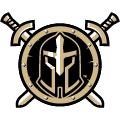 Four Year PlanStudent Name:									GRADUATION YEAR: ID#:											ENDORSEMENT:      *(SS) available in Summer School         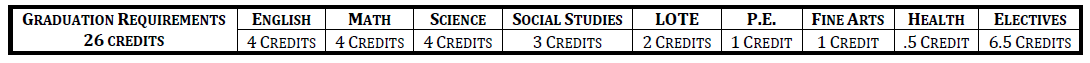 Student initials: ___________Date: ____________________8TH Grade9th Grade10th Grade11th Grade12th GradeAlgebra IGeometryArt IPrin. Of App. EngineeringPrin. Of Human ServicesElectiveElectiveElectiveSpanish IElectiveElectiveElectivePrin. Of ManufacturingElectiveElectiveElective      Prin. Of Info TechTotal credit: Total credit: Total credit: Total credit: Total credit: Summer KSAT/KVSSummer KSAT/KVSSummer KSAT/KVSSummer KSAT/KVS